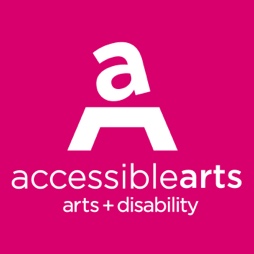 Position DescriptionDisability and Access ConsultantAbout Accessible Arts
Accessible Arts is the peak arts and disability organisation in New South Wales. We advance the rights of, and opportunities for, people with disability or who are d/Deaf to develop and sustain professional careers in the arts and have equitable access to arts and culture across NSW. For more information visit www.aarts.net.auAccessible Arts provides Arts and Disability Consultancy Services, working with organisations to identify and understand the issues around access and inclusion. We are seeking passionate and knowledgeable consultants to contribute to the delivery of these services.About The PositionAccessible Arts works with a range of clients to assist them in making their programs and services more inclusive and accessible. We provide a range of services including:
Reviewing and writing Disability Inclusion Action Plans (DIAPS)Access AuditsWebsite Audits & Digital AccessibilityAccessible Content ManagementThrough this work, we identify barriers to access that impact upon artists, audiences, and staff with disability. To undertake the work around DIAPs and access appraisals, we use consultants who work directly for Accessible Arts and with our clients to deliver the required project. Examples of consultant projects we have conducted in 2021 include development of DIAPs for City of Sydney, Sydney Festival and the National Gallery of Australia. The requirements for each project differ, and Accessible Arts will work closely with consultants to ensure a high-quality product is delivered to the client. Key tasks that a consultant might undertake are:
Desktop researchDocument reviewVenue walkthroughInterviews or focus groups with clients and stakeholdersDevelopment of an online surveyAnalysis of survey resultsReport writingMeetings and presentationsSpecific Duties
To deliver high quality consulting services on behalf of Accessible ArtsTo provide clear, concise and relevant information (written and verbal) to Accessible Arts and the clientTo promote a positive image of Accessible ArtsAct in a professional manner and maintain a positive working relationship with organisations and individuals involved in consulting projects
Selection Criteria
To be considered for this opportunity you must meet the following criteria:Demonstrated awareness and understanding of adult education principlesAn ability to appraise an organisation’s policies and practice confidently and holistically in relation to access for people with disabilityStrong written and verbal communication skillsKnowledge and understanding of the arts and disability sectorThe following criteria is considered desirable for this role:Certificate IV in Access ConsultingKnowledge and understanding of the arts and disability sector and accessibility practicesPrevious consultancy experience (such as report writing, auditing etc)Lived experience of disability  Experience working in one or more artforms To Apply  Please provide a covering letter specifically responding to the selection criteria along with a copy of your CV, including the contact details of two referees. Email your application to lmartin@aarts.net.auFor further information contact Liz Martin, Interim CEO Accessible Arts, lmartin@aarts.net.auAccessible Arts values and promotes diversity and inclusion in our workplace and encourages people with disability, First Nations people and people of diverse cultural backgrounds, sexualities and gender identities to apply.Applications close: 9am on Thursday 9 December 2021EnquiriesFor further information contact Liz Martin, Interim CEO Accessible Arts, lmartin@aarts.net.au